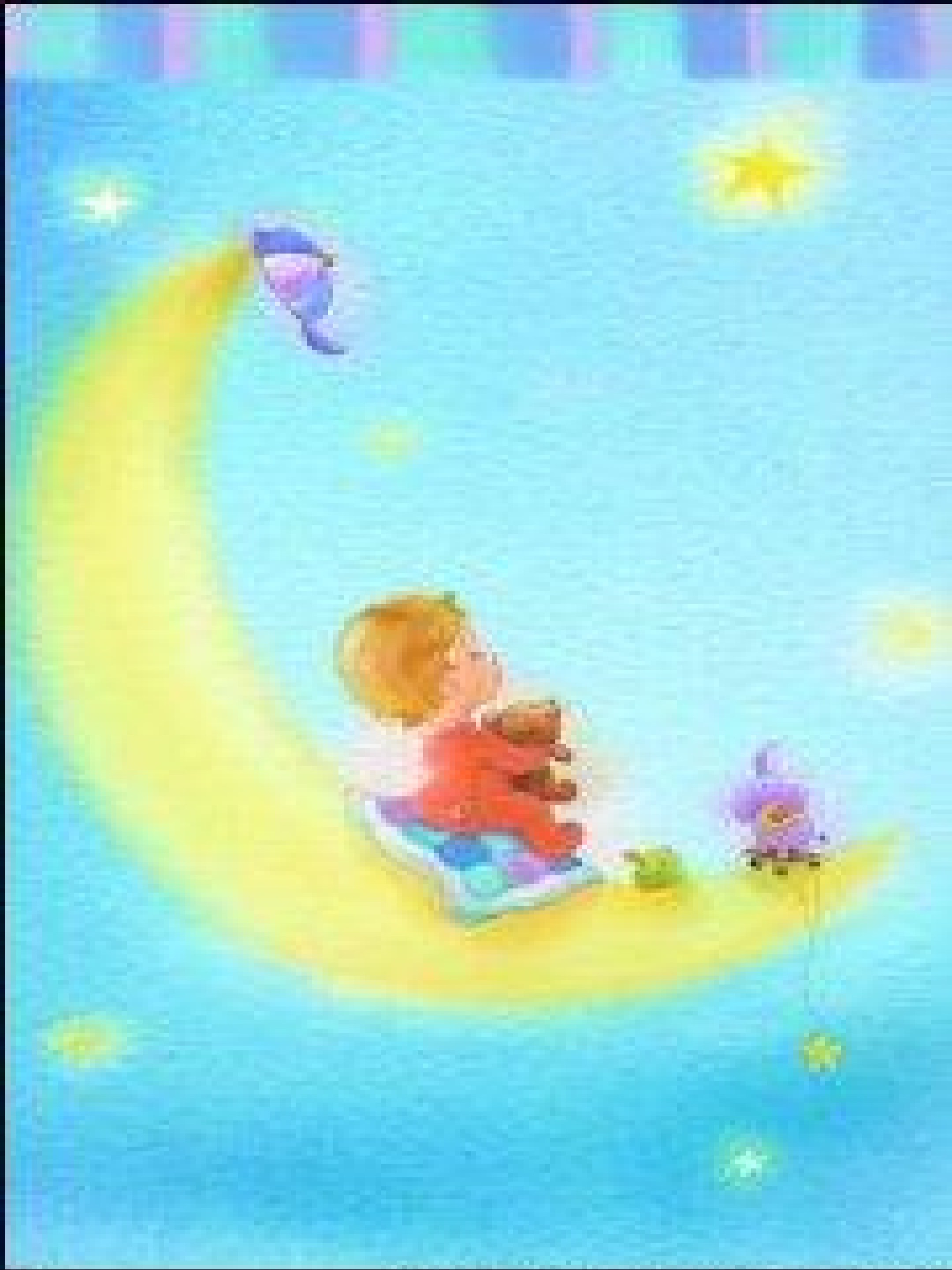 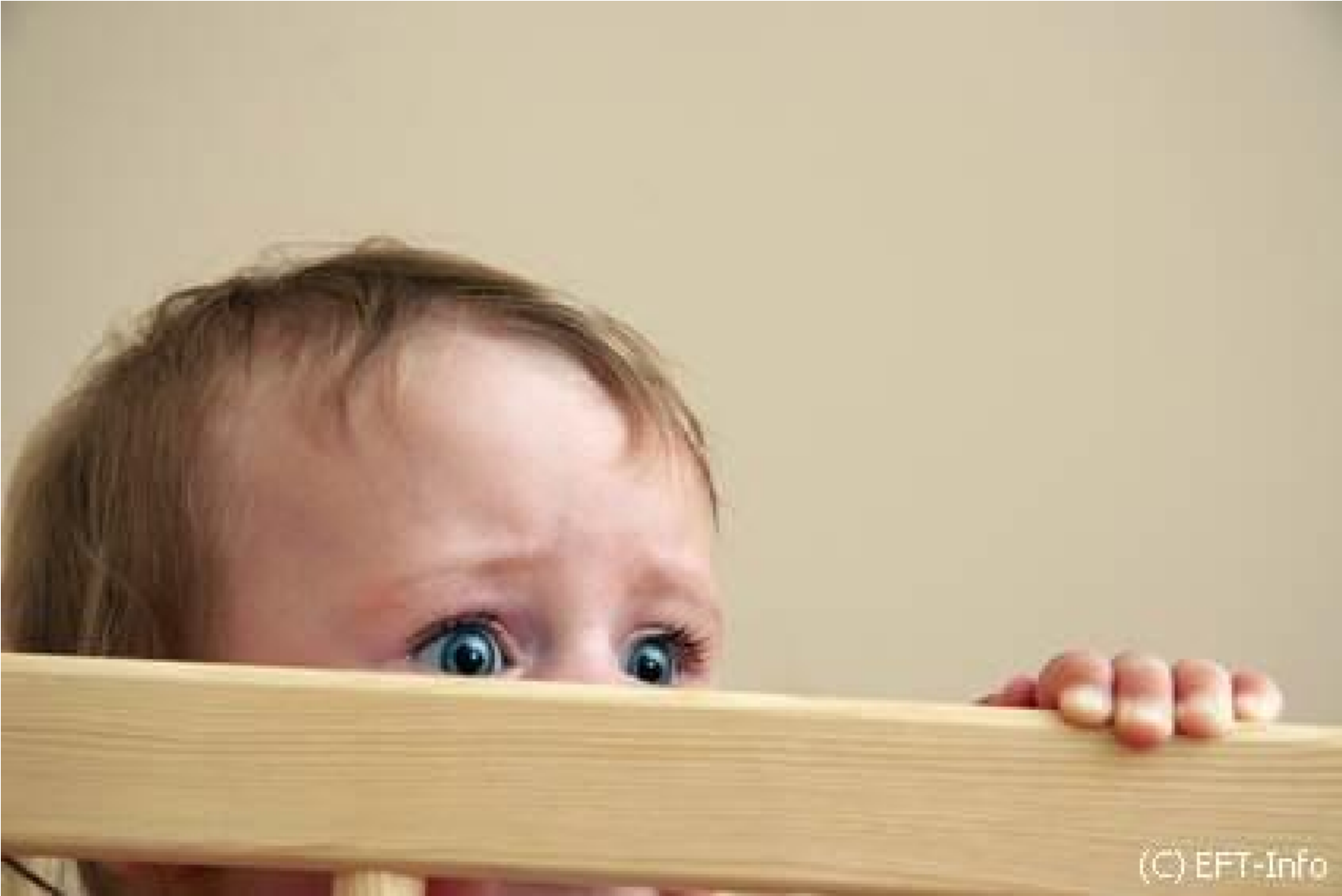 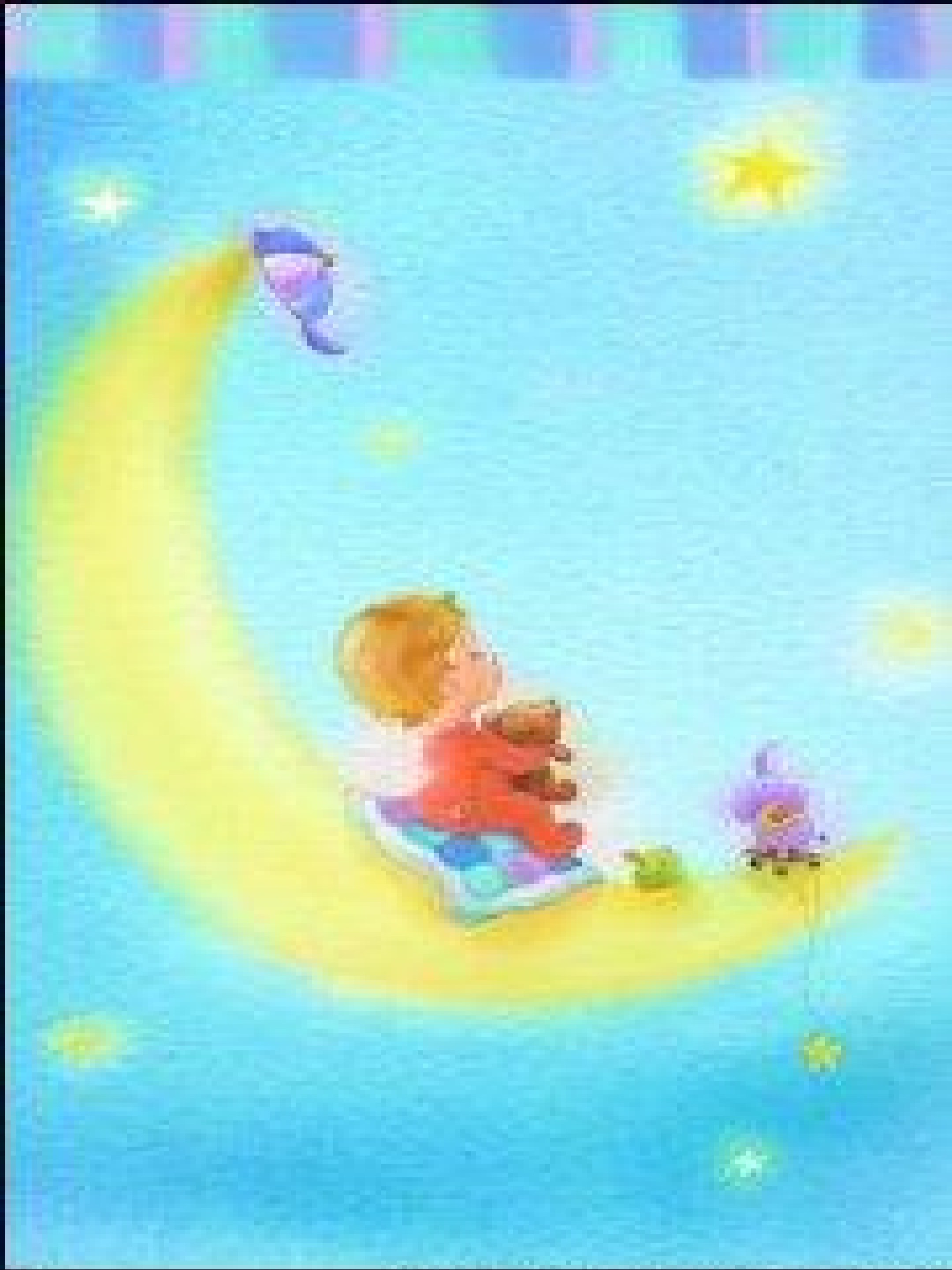 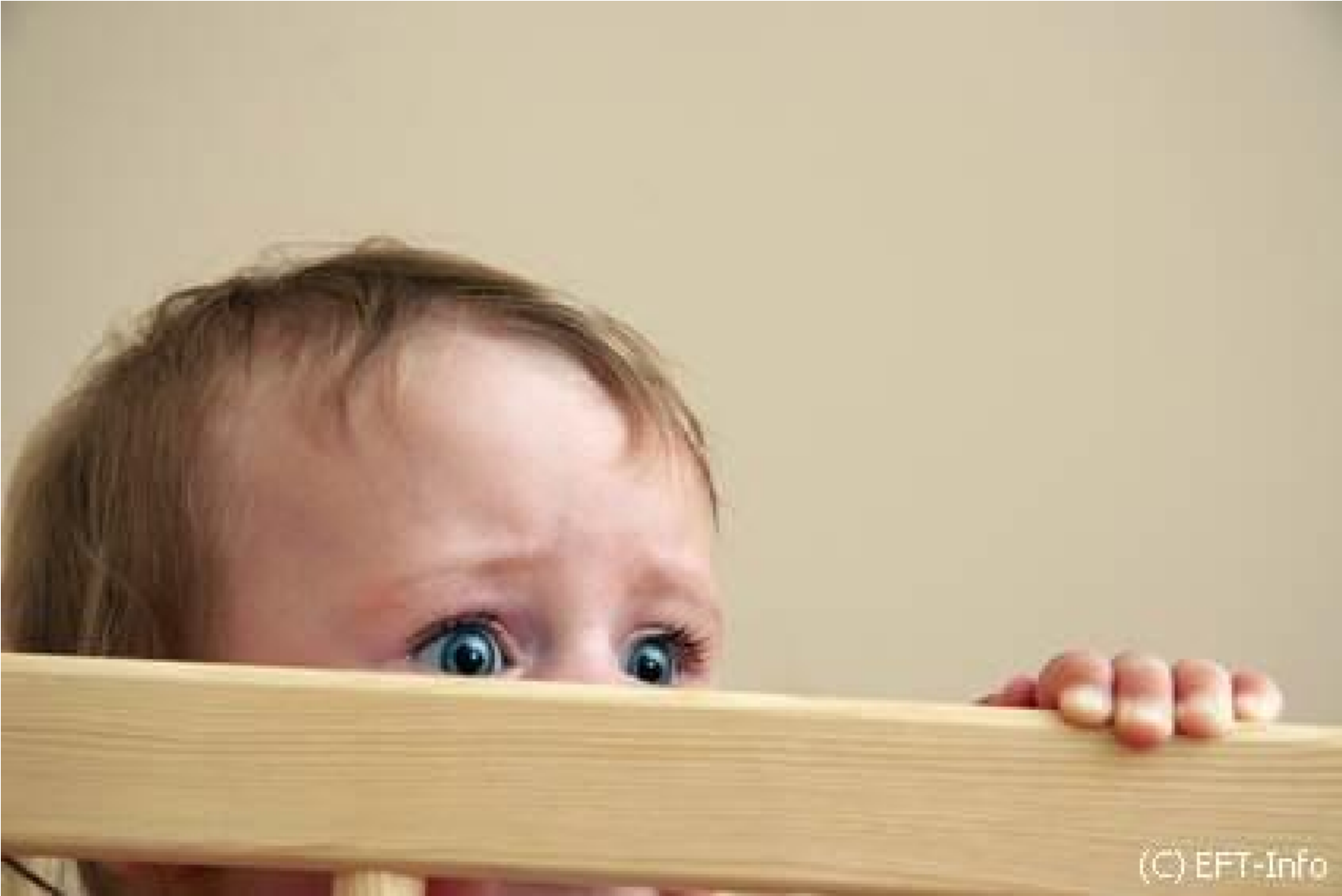 У детей от 1 до 3 лет больший диапазон страхов, чем у младенцев. Это объясняется тем, что с развитием их способностей восприятия, а также умственных способностей расширяются и рамки жизненного опыта, из которого черпается все новая и новая информация. Замечая, что некоторые объекты могут исчезать из их поля зрения, дети боятся, что и сами они могут исчезнуть. Они могут опасаться водопроводных труб в ванной и туалете, думая, что вода может унести их с собой. Маски, парики, новые очки, кукла без руки, медленно сдувающийся воздушный шарик – все это может вызвать страх. У некоторых детей может возникать страх перед животными или движущимися машинами, многие боятся спать в одиночестве. 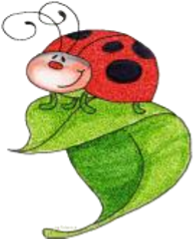 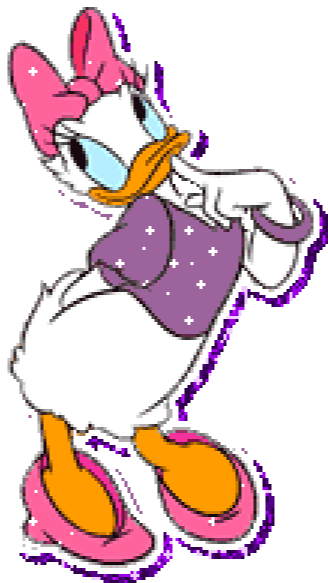 Обычно страхи исчезают со временем сами по мере освоения ребенком более тонких способов мышления. Чрезмерная раздражительность, нетерпимость, гнев родителей могут лишь усугубить детские страхи и способствовать появлению у ребенка чувства отверженности. Чрезмерная родительская опека тоже не избавляет ребенка от страха. Более эффективным способом является постепенное приучение их к общению с предметами, вызывающими страх, а также наглядный пример. 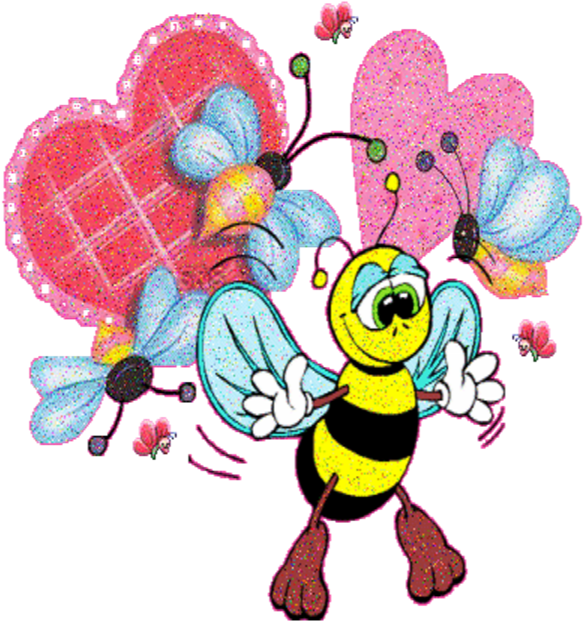 Не следует:Запирать его одного в тёмной или тесной комнате Бить по рукам, по голове и лицу.Строго наказывать и угрожать: «Позову доктора, пусть тебе укол сделает»Пугать животнымиЗаставлять неподвижно лежать, сидеть, стоять и т.д.Объявлять ребёнку бойкотПомните: к страхам приводит большое количество запретов и малое – тепла и ласки.Если ребёнок боится, нельзя:Смеяться над ним, называть трусишкой.Высмеивать, особенно при других детях.Наказывать за страх.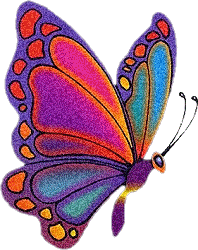 Как преодолеть страх?Если ребёнок боится бабу Ягу, ведьму, страшилу и др., то нужно:Предложить нарисовать их.Поиграть в сказочных героев.Если ребёнок боится темноты:Не надо плотно закрывать двери в его комнату. Можно совершить путешествие по тёмной комнате вокруг его кровати, прокладывая пути к предметам, которые могут понадобиться ночью.Придумать игру, в ходе которой нужно входить в тёмную комнату, например: спрятать в квартире лакомства, а самые любимые в тёмной комнате.Если ребёнок боится собак:Купите ему игрушечную собаку, которую он может трогать, играть.Подзовите к себе забавного щенка и дайте ребёнку возможность вдоволь насмотреться на его выходки, оставаясь рядом с ребёнком, чтобы он не тревожился.Перед сном нельзя:Устраивать шумные игры.Смотреть страшные фильмыЧитать сказки про волков, людоедов, злых волшебников и т.д.Перед сном надо:Придумывать и рассказывать добрые истории из жизни белок, зайчат, гномов.Спокойно разговариватьСоздавать обстановку мира, покоя и уюта.